                                                 VACANCY                                                                                              ASSISTANT FOR ACCOUNTING AND ADMINISTRATIVE AFFAIRS  (m/f/d)Responsibilities:to manage the accounting of the Embassy, the Residency and professional expenses by personnel;to provide accounting and financial services to the Mission, such as monitoring of the accounts, financial coding, processing of invoices and payments, complete the recordings of public funds,… ;to supervise and organise works to be done at the premises;to manage stocks of goods used by the Mission; to interact with the Czech authorities (Tax Office, relevant ministries, Customs, etc.); to provide human resources support such as preparing employment and salary certificates, salary slips, keeping staff files;to provide administrative support by corresponding with key contacts and research documents and administrative/legal information on request;to participate in the organizational tasks that the Embassy has to assume;to ensure a back-up function or perform certain tasks for colleagues during their periods of absence.Requirements:native Czech, good command (C1-level) of preferably Dutch and/or French, and/or English (both spoken and written);experience in administrative work for at least 2 years, experience in accounting is a plus;solid knowledge of the Microsoft Office tools;attention to detail, sense of accuracy, capacity to manage various procedures and documents;excellent organizational and time management skills;ability to work independently as well as to be a good team player;strong sense of loyalty, absolute discretion and reliable;eagerness to learn and flexibility.This position is offered as full-time in replacement during maternity leave, expected starting date 01.03.2024Candidates may send their résumé and a cover letter until 25.02.2024via e-mail to: prague@diplobel.fed.be        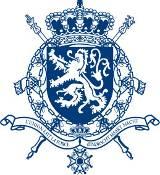 Embassy of the Kingdom of Belgium in PragueValdštejnská 6118 01 Praha 1Tel. : +420 257 533 283
E-Mail : prague@diplobel.fed.be http://czechrepublic.diplomatie.belgium.be